Directorio de Agencias de PRDirectorio de Municipios de PRDirectorio de Agencias Federales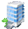 Oficina CentralDirección PostalTeléfonos / FaxHorario de ServicioEdificio Mercantil PlazaSuite 103Ave Ponce de León Parada 27 ½ Hato Rey, PR Minillas StationPO BOX 41088San Juan, PR  00940-1088Tel.:  (787) 303-8452Tel Audio Impedido: No DisponibleFax:  (787) 721-8452Lunes a viernes 8:00am a 4:30pmEjecutivo:Hon. Iris Miriam Ruiz ClassCerca de:Web:http://www.ombudsmanpr.com Sombrilla:OMBUDSMANMapa:Ruta AMA:A9, B16Parada TU:Sagrado Corazón 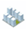 Oficinas de Servicio a través de Puerto RicoOficinas de Servicio a través de Puerto RicoOficinas de Servicio a través de Puerto RicoOficinas de Servicio a través de Puerto RicoOficinas de Servicio a través de Puerto RicoDirección Física Dirección Física Dirección PostalTeléfonos / Fax Horario de ServicioOficina Regional de Arecibo Oficina Regional de Arecibo Oficina Regional de Arecibo Oficina Regional de Arecibo Oficina Regional de Arecibo Edificio Cardona Campos Piso 1Ave. Jose A Cedeño 543-1               Arecibo, PR 00612Antes del Tribunal Superior y el Cuartel de la Policía Edificio Cardona Campos Piso 1Ave. Jose A Cedeño 543-1               Arecibo, PR 00612Antes del Tribunal Superior y el Cuartel de la Policía Ave. Jose A Cedeño 543-1               Arecibo, PR 00612Tel.: (787) 879-1313Tel: (787) 724-7373Tel Audio Impedido: No DisponibleFax: (787) 817-1622Lunes a viernes 8:00am a 4:30pmPueblos que Cubre:Arecibo, Barceloneta, Camuy, Ciales, Florida, Isabela, Quebradillas, Hatillo, Lares, Manatí, Morovis, Utuado, Vega Baja Arecibo, Barceloneta, Camuy, Ciales, Florida, Isabela, Quebradillas, Hatillo, Lares, Manatí, Morovis, Utuado, Vega Baja Arecibo, Barceloneta, Camuy, Ciales, Florida, Isabela, Quebradillas, Hatillo, Lares, Manatí, Morovis, Utuado, Vega Baja Arecibo, Barceloneta, Camuy, Ciales, Florida, Isabela, Quebradillas, Hatillo, Lares, Manatí, Morovis, Utuado, Vega Baja Oficina Regional de Bayamón Oficina Regional de Bayamón Oficina Regional de Bayamón Oficina Regional de Bayamón Oficina Regional de Bayamón Calle Parque #34Pueblo de BayamónFrente Terminal Guaguas Públicas y Frente Plaza del Mercado Calle Parque #34Pueblo de BayamónFrente Terminal Guaguas Públicas y Frente Plaza del Mercado PO Box 6970Bayamón, PR 00960-9009Tel.: (787) 785-0120Tel: (787) 724-7373Tel Audio Impedido: No DisponibleFax: (787) 785-0137Lunes a viernes 8:00am a 4:30pmPueblos que Cubre:Bayamón, Cataño, Corozal, Dorado, Guaynabo, Naranjito, Toa Alta, Toa Baja, Vega AltaBayamón, Cataño, Corozal, Dorado, Guaynabo, Naranjito, Toa Alta, Toa Baja, Vega AltaBayamón, Cataño, Corozal, Dorado, Guaynabo, Naranjito, Toa Alta, Toa Baja, Vega AltaBayamón, Cataño, Corozal, Dorado, Guaynabo, Naranjito, Toa Alta, Toa Baja, Vega AltaOficina Regional de Caguas Oficina Regional de Caguas Oficina Regional de Caguas Oficina Regional de Caguas Oficina Regional de Caguas Centro Gubernamental Oficina 504  5to pisoCaguas, PRLado del Tribunal Superior y frente Terminal Guaguas Públicas Centro Gubernamental Oficina 504  5to pisoCaguas, PRLado del Tribunal Superior y frente Terminal Guaguas Públicas PO Box 429                                          Caguas, PR 00726-0429Tel.: (787) 744-2277Tel: (787) 724-7373Tel Audio Impedido: No DisponibleFax: (787) 743-4477Lunes a viernes 8:00am a 4:30pmPueblos que Cubre:Aguas Buenas, Aibonito, Arroyo, Barranquitas, Caguas, Cayey, Cidra, Comerío, Guayama, Gurabo, Orocovis, San LorenzoAguas Buenas, Aibonito, Arroyo, Barranquitas, Caguas, Cayey, Cidra, Comerío, Guayama, Gurabo, Orocovis, San LorenzoAguas Buenas, Aibonito, Arroyo, Barranquitas, Caguas, Cayey, Cidra, Comerío, Guayama, Gurabo, Orocovis, San LorenzoAguas Buenas, Aibonito, Arroyo, Barranquitas, Caguas, Cayey, Cidra, Comerío, Guayama, Gurabo, Orocovis, San LorenzoOficina Regional de Humacao Oficina Regional de Humacao Oficina Regional de Humacao Oficina Regional de Humacao Oficina Regional de Humacao 45 Cruz Ortiz StellaNorte Suite 14Humacao, PR 00791Lado Residencial Jardines de Oriente45 Cruz Ortiz StellaNorte Suite 14Humacao, PR 00791Lado Residencial Jardines de Oriente45 Cruz Ortiz StellaNorte Suite 14                         Humacao, PR 00791Tel.: (787) 852-6710Tel: (787) 724-7373Tel Audio Impedido: No DisponibleFax: (787) 850-7686Lunes a viernes 8:00am a 4:30pmPueblos que Cubre:Ceiba, Culebra, Fajardo, Humacao, Juncos, Las Piedras, Maunabo, Naguabo, Patillas, Yabucoa, ViequesCeiba, Culebra, Fajardo, Humacao, Juncos, Las Piedras, Maunabo, Naguabo, Patillas, Yabucoa, ViequesCeiba, Culebra, Fajardo, Humacao, Juncos, Las Piedras, Maunabo, Naguabo, Patillas, Yabucoa, ViequesCeiba, Culebra, Fajardo, Humacao, Juncos, Las Piedras, Maunabo, Naguabo, Patillas, Yabucoa, ViequesOficina Regional de Mayagüez  Oficina Regional de Mayagüez  Oficina Regional de Mayagüez  Oficina Regional de Mayagüez  Oficina Regional de Mayagüez  Carretera 344 Km 0.1Edificio Hormigueros Plaza2do piso Local 3Hormigueros, PRCarretera 344 Km 0.1Edificio Hormigueros Plaza2do piso Local 3Hormigueros, PRApartado 1373Hormigueros, PR 00660Tel.: (787) 832-5760Tel: (787) 724-7373Tel Audio Impedido: No DisponibleFax: (787) 849-4787Lunes a viernes 8:00am a 4:30pmPueblos que Cubre:Aguada, Aguadilla, Añasco, Cabo Rojo, Guánica, Hormigueros, Lajas, Las Marías, Maricao, Mayagüez, Moca, Rincón, San Sebastián, Sabana Grande, San GermánAguada, Aguadilla, Añasco, Cabo Rojo, Guánica, Hormigueros, Lajas, Las Marías, Maricao, Mayagüez, Moca, Rincón, San Sebastián, Sabana Grande, San GermánAguada, Aguadilla, Añasco, Cabo Rojo, Guánica, Hormigueros, Lajas, Las Marías, Maricao, Mayagüez, Moca, Rincón, San Sebastián, Sabana Grande, San GermánAguada, Aguadilla, Añasco, Cabo Rojo, Guánica, Hormigueros, Lajas, Las Marías, Maricao, Mayagüez, Moca, Rincón, San Sebastián, Sabana Grande, San GermánOficina Regional Metro Nordeste  (San Juan)Oficina Regional Metro Nordeste  (San Juan)Oficina Regional Metro Nordeste  (San Juan)Oficina Regional Metro Nordeste  (San Juan)Oficina Regional Metro Nordeste  (San Juan)Edificio Mercantil Plaza #2                  Piso 1 Suite 202AAve Ponce de León Parada 27 ½ Hato Rey, PREdificio Mercantil Plaza #2                  Piso 1 Suite 202AAve Ponce de León Parada 27 ½ Hato Rey, PRPO Box 41088                                        San Juan, PR  00940-1088Tel.:  (787) 721-8444 Tel.:  (787) 724-7373Tel Audio Impedido: No DisponibleFax: (787) 724-7386Fax: (787) 721-8452Lunes a viernes 8:00am a 4:30pmPueblos que Cubre:Canóvanas, Carolina, Loíza, Luquillo, Rio Grande, San Juan, Trujillo AltoCanóvanas, Carolina, Loíza, Luquillo, Rio Grande, San Juan, Trujillo AltoCanóvanas, Carolina, Loíza, Luquillo, Rio Grande, San Juan, Trujillo AltoCanóvanas, Carolina, Loíza, Luquillo, Rio Grande, San Juan, Trujillo AltoOficina Regional de PonceOficina Regional de PonceOficina Regional de PonceOficina Regional de PonceOficina Regional de PonceSanta María Medical Building                 Calle Ferrocarril3er Piso Oficina 301Ponce, PR Santa María Medical Building                 Calle Ferrocarril3er Piso Oficina 301Ponce, PR PO Box 336424                                   Ponce, PR 00733Tel.:  (787) 844-2424Tel.:  (787) 724-7373Tel Audio Impedido: No DisponibleFax:  (787) 842-4939Lunes a viernes 8:00am a 4:00pmPueblos que Cubre:Adjuntas, Coamo, Guánica, Guayanilla, Jayuya, Juana Díaz, Peñuelas, Salinas, Santa Isabel, Villalba, Yauco Adjuntas, Coamo, Guánica, Guayanilla, Jayuya, Juana Díaz, Peñuelas, Salinas, Santa Isabel, Villalba, Yauco Adjuntas, Coamo, Guánica, Guayanilla, Jayuya, Juana Díaz, Peñuelas, Salinas, Santa Isabel, Villalba, Yauco Adjuntas, Coamo, Guánica, Guayanilla, Jayuya, Juana Díaz, Peñuelas, Salinas, Santa Isabel, Villalba, Yauco 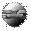 Otros Enlaces